(right click and save logo as picture)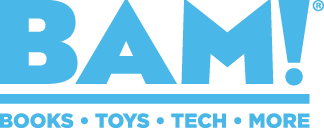 You can stuff your stockings for less with books, games, movies and more from Books-A-Million and save 15% off your purchase of $40 or more. Sign in to your member site and save!